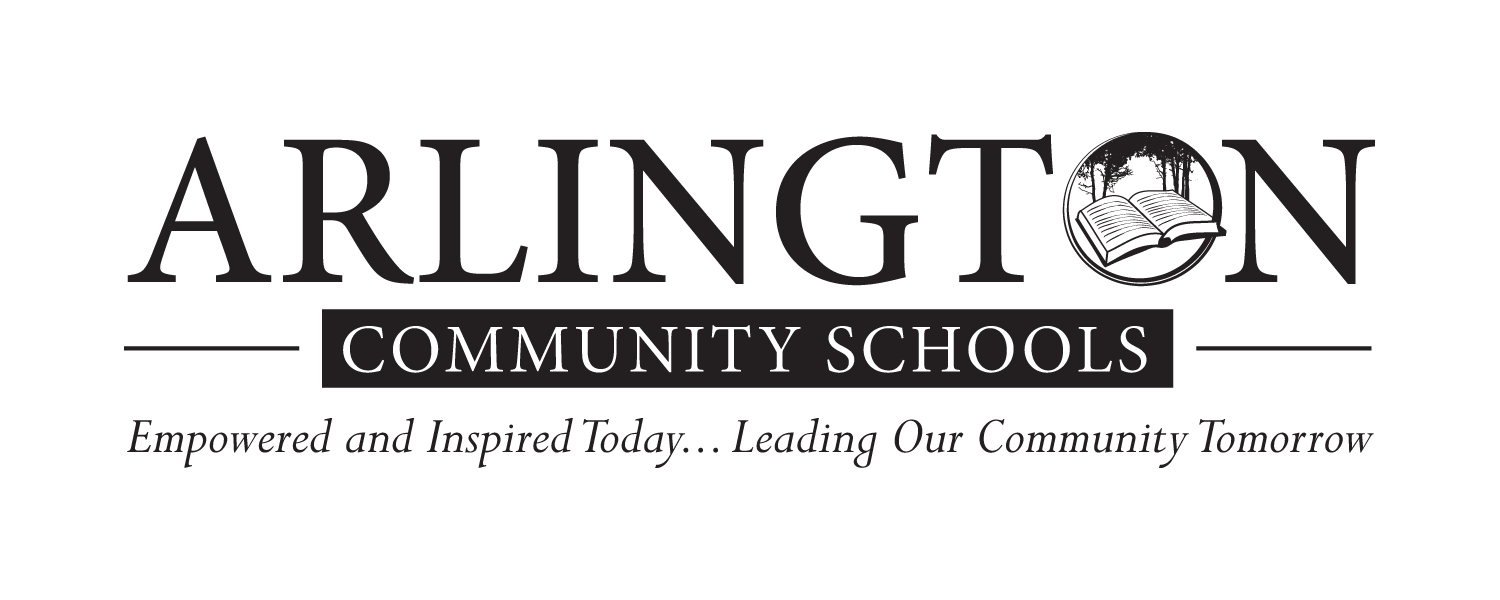 11th Fashion Design Pacing Guide First Semester11th Fashion Design Pacing Guide First Semester11th Fashion Design Pacing Guide First Semester11th Fashion Design Pacing Guide First Semester11th Fashion Design Pacing Guide First Semester1st QuarterTN StandardsLesson FocusAdditional NotesWeek 11) Demonstrate the ability to comply with personal and environmental safety practices associated with textile applications: the use of adhesives; hand tools; machines; and the handling, storage, and disposal of chemicals/materials in accordance with local, state, and federal safety and environmental regulations.a. Inspect, maintain, and employ safe operating procedures with tools and equipment.b. Adhere to responsibilities, regulations, and Occupational Safety & Health Administration (OSHA) policies regarding reporting of accidents and observed hazards, and regarding emergency response procedures.c. Maintain a portfolio record of written safety examinations and equipment examination for which the student has passed an operational checkout by the instructor. Compare occupational safety skills included in the portfolio to safety skills designated in authentic career postings. (TN Reading 3, 4; TN Writing 4; FACS 16)Course Introduction & Syllabus OverviewSafety TestWeek 2 & 39) Identify basic principles of marketing, including but not limited to market analysis, planning, implementation, and control.Create a checklist of common marketing plan components (e.g.marketing objectives, customer analysis, marketing strategies, and tactics). Evaluate data and conduct an original fashion design analysis for a real or invented clothing line using the four basic elements of a fashion marketing plan:a. Product developmentb. Pricec. Distribution management d. Promotions and communications (TN Reading 9; TN Writing 4, 9; FACS 16)6) Identify promotion strategies used in the fashion industry for communication of product information. Consult sample catalogues, professional commentary, shopping apps, and related print and digital sources to determine the impact of technology and social media on fashion marketing and promotion. (TN Reading 7, 9; TN Writing 8; FACS 16)Basic Economic ConceptsSubstance of the Fashion IndustryReadings: Fashion Marketing & Merchandising: Chapter 3, 4, 5Film: Shark TankFashion Advertising Analysis ActivityFilm: The September IssueFCCLA STAR event: Fashion DesignWeek 410) Examine components of market analysis and trends researchrelated to fashion design (i.e., season, target market, colors, fabrics, texture, usage). Analyze how and why individuals, events,and ideas develop and interact to create seasonal fashion trends. Research and interpret technical data to forecast trends in fashion and identify target markets. (TN Reading 8; TN Writing 7, 9; FACS 16)Satisfying the Fashion MarketFilm: ValentinoValentino Response PaperTrend Research ReportWeek 62) Evaluate data from multiple sources, including textbooks and fine art books, to support analysis  of the psychological characteristics of colors. For example, compare and contrast warm and cool color palettes. Craft an argument examining the effects on consumer preferences and buying trends when color psychology is employed in the marketing of fashion products. Assess the implications for the selection of fabrics for apparel and accessory design. (TN Reading 7, 8; TN Writing 1, 4, 7, 9; FACS 16)Element of Design: ColorPantone Color Research Color Collar ActivityWeek 811) Analyze the demographics of target markets to predict consumer requirements and preferences.Integrate research and analysis data to create original fashion collections for domestic and global marketsusing computer-aided design applications. (TN Reading 8; TN Writing 7, 9; FACS 16)Retail PositioningRetail MerchandisingPlanning to BuyMerchandise BuyingReadings: Fashion Marketing & Merchandising: Ch 13, 14, 15, 16Customer Profile ActivityFCCLA STAR event: Fashion DesignEnd of 1st Quarter                                               Fall Break                                                Fall Break                                                Fall Break                                                Fall Break 2nd QuarterTN StandardsLesson FocusAdditional NotesWeek 1 & 214) Drawing on current and historic trends in the color, texture, and print of fabrics used for garment designs, develop a collection of apparel and accessories for different lifestyles and seasons using hand sketches or computer-aided design. (FACS 16)Creating a CollectionFCCLA STAR event: Fashion DesignWeek 315) Justify the use of certain fabrics and trims for the needs of selected target markets and garment functionalities, citing market research or industry journals to support decisions. Analyze how properties of fabrics affect garment performance and cost. Compose an informative presentation from textile choices through the product development for a chosen target market. (TN Reading 1; TN Writing 1, 2, 4; FACS 16)Textiles Fabrics & FinishesFCCLA STAR event: Fashion DesignFabric Profile SheetsWeek 4-919) Construct one or more garments from one of the student-designed collections developed in previous standards. Demonstrate basic garment construction skills and techniques, using samples provided on the presentation board. Demonstrate proficiency in proper pressing, fitting, alteration, finishing, and embellishment for quality garment construction. Demonstrate the appropriate use, selection, and maintenance of equipment, tools, andsewing supplies for the construction of apparel. (TN Reading 3; FACS 16)Garment ConstructionFCCLA STAR event: Fashion DesignGarment and accessory creationEnd of 2nd QuarterEnd of 1st Semester                                                 Winter Break                                                  Winter Break                                                  Winter Break                                                  Winter Break 11th Fashion Design Pacing Guide Second Semester 11th Fashion Design Pacing Guide Second Semester 11th Fashion Design Pacing Guide Second Semester 11th Fashion Design Pacing Guide Second Semester 11th Fashion Design Pacing Guide Second Semester 3rd QuarterTN StandardsLesson FocusAdditional NotesWeek 17) Categorize types of retail clothing stores based on size, company organization (traditional, catalogue, internet), and range of products (variety or specialized). Examine how these retail stores operate within an integrated supply chain, using software such as Electric Point of Sale (EPSO). Assess how the target population of a store shapes the content and style of the products it sells. (TN Reading 2, 7; FACS 16)Retail PositioningReadings: Fashion Marketing & Merchandising FCCLA STAR event: Fashion DesignChapter 13 & 25Week 28) Analyze principles of merchandise planning and buying and explain how they relate to each other and the fashion industry as a whole. Use merchandise planning software solutions to coordinate a buying plan that includes the following elements:a. Selection of merchandise b. Establishment of retail pricesc. Ongoing ordering processesd. Management of supplier relationshipse. Strategic merchandising f. In-store advertising (TN Reading 3; FACS 16)Merchandise BuyingMarket Week ResearchSpeaker: BuyerField Trip: BoutiqueWeek 35) Examine the importance of establishing and maintaining merchandise flow processes and strategies for successful management of merchandise logistics. Compare and contrast the role of merchandise flow in evaluating and responding to the needs of the business and consumers.(TN Reading 9; FACS 16)Retail PositioningCompetition Research ReportWeek 412) Create a comprehensive seasonal buying plan using industry-related budget designing software. Formulate basic budget functions including the following elements: planning process, buy quantity, and benchmarks for progress evaluation and plan adjustment.(TN Writing 2; TN Math N-Q; FACS 16)Merchandise BuyingSeasonal Buying PlanWeek 53) Identify fundamental techniques and design concepts of fashion merchandise presentation. Research the influence of visual merchandising on consumer purchase decisions. Create a checklist to appraise visual displays for effective and efficient use of display space, lighting, and merchandise. Apply principles of visual merchandise organization by creating an original merchandise display. (TN Reading 3; TN Writing 4, 7; FACS 16)Visual MerchandisingReadings: Fashion Marketing & Merchandising Chapter 22Week 6 & 74) Design a visual representation of a store layout incorporating aesthetic considerations of merchandise, services, and customers. Assess how point of view or purpose of the store layout affects content, style, and color choices. Store layout representation could include: a. Freeflow Layout b. Grid Layoutc. Spine Layoutd. Loop Layoute. Parallel Layout(TN Reading 6; FAC 16)Visual MerchandisingStore Layout ProjectWeek 8-1013) Create a windowpresentation for a retail store incorporating an original garment design and accessories. Create modified display options to accommodate different seasons, events, and customer demographics. (FACS 16)Visual MerchandisingDisplay Window PortfolioDisplay WindowsEnd of 3rd Quarter4th QuarterTN StandardsLesson FocusAdditional NotesWeek 116) Compile a list of materials required for a presentation board featuring a wide range of material samples. Evaluate sample elements to determine the most effective combination for creating a comprehensive fashion collection using a variety of colors, fabrics, sketches, and/or industry software designs. (TN Reading 2, 7; TN Writing 4, 8; FACS 16)Garment ConstructionDesign PresentationsFCCLA STAR event: Fashion Design                                                Spring Break March 21 - 25                                                Spring Break March 21 - 25                                                Spring Break March 21 - 25                                                Spring Break March 21 - 25Week 1-1019) Construct one or more garments from one of the student-designed collections developed in previous standards. Demonstrate basic garment construction skills and techniques, using samples provided on the presentation board. Demonstrate proficiency in proper pressing, fitting, alteration, finishing, and embellishment for quality garment construction. Demonstrate the appropriate use, selection, and maintenance of equipment, tools, andsewing supplies for the construction of apparel. (TN Reading 3; FACS 16)17) Assemble a presentation board that incorporates a collage of color samples, fabrics, and sketches, mounted with color renderings that logically present a particular fashion collection by color or style of design.Create a name for each garment in the collection for tracking and communication to potential clients. (FACS 16) 18) Compose and present a clear and coherent written justification for The presentation board that explains the principles of design, choice of samples, and analysis of the fashion collection. (TN Writing 1, 4; FACS 16)Garment ConstructionDesign PresentationsFCCLA STAR event: Fashion Design & Fashion ConstructionPortfolio PresentationsRunway Show/Photo ShootEnd of 4th QuarterEnd of 2nd Semester 